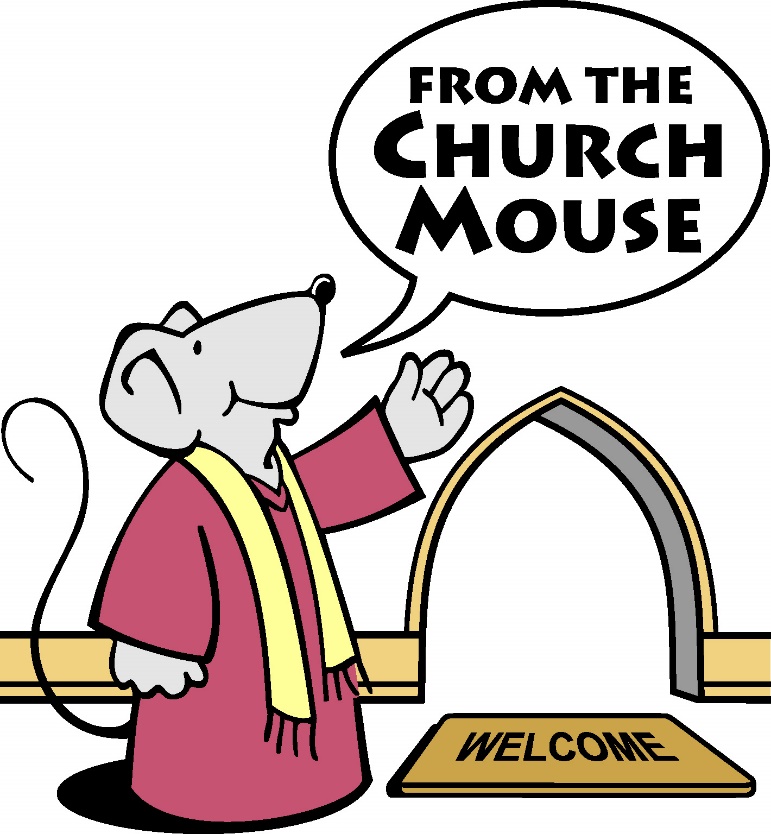 Cycle of PrayerPlease note the Prayer Cycle is subject to Change.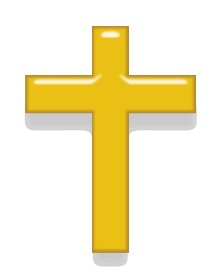 OCTOBER – DECEMBER 2020For the Diocese ofNOVA SC0TIA AND PRINCE EDWARD ISLAND SOUTH SHORE REGIONOctober 04Bridgewater and the Conqueralls, Nova ScotiaThe Reverend Simon Davies and FrancesHoly Trinity, BridgewaterSt. James’, Conquerall MillsBlandford, Nova ScotiaThe Reverend Louis Quennelle Rector, and Robert MacMillanSt. Barnabas, BlandfordAll Saints, BayswaterSt. Cuthbert’s, North West CoveOctober 11Blue Rocks, Nova ScotiaThe Very Rev John Wright and MarySt. Barnabas, Blue RocksSt. John’s, Lunenburg, Nova ScotiaThe Reverend Laura Marie PiotrowiczOctober 18Mahone Bay, Nova ScotiaThe Reverend Janet Hatt, Priest-in-ChargeSt. James’, Mahone BayChrist Church, MaitlandNew Dublin with Petite Riviere, Nova ScotiaThe Reverend Oliver Osmond, Priest-in-Charge, and RosalieSt. Peter’s, West LaHaveSt. James’, LaHaveSt. John’s, West DublinSt. Michael’s, Petite RiviereSt. Mary’s, CrousetownSt. Alban’s, Vogler’s CoveSt. Mark’s, Broad CoveSt. John’s, LaHave IslandOctober 25New Germany, Nova ScotiaThe Reverend Mellanie Cohoon and JeffThe Reverend Catherine Robar, Associate Parish PriestSt. John’s, New GermanyTransfiguration, NewburneSt. Paul’s, Union SquareSt. Andrew’s, NorthfieldWestern Shore, Nova ScotiaThe Reverend Shirley Carrass, Priest-in-Charge, and AndyGrace Anglican, Chester Basin					November 1Chester, Nova ScotiaThe Archdeacon Ian Wissler and ChrisSt. Stephen’s, ChesterSt. George’s, East RiverAll Saints, CanaanLockeport-Barrington, Nova ScotiaThe Reverend Doug Chard, Priest-in-ChargeHoly Cross, LockeportHoly Trinity, Jordan FallsChurch of the Resurrection, ChurchoverNovember 08PRAY FOR VETERANS OF THE CANADIAN ARMED FORCES AND THE MINISTRY OF ARMED FORCES CHAPLAINS.We remember this day the Anglican Priests who serve their country for our Diocese. : Capt. the Rev’d Leonard BednarLCDR Rev’d Charlie Black and ShirlieLCol. (Retired) the Rev’d Andrew Cooke and ValerieCapt. the Rev’d Kent Greer				Comm. The Rev’d Jennifer Gosse			Capt. the Rev’d Jim McCorriston LCol. the Rev’d Canon Todd Meaker and TheresaLt.(N) the Rev’d Robert Parker and RachaelCapt the Rev’d Mark SceviourLCol. (Retired) the Rev’d Canon Dr. Gary Thorne and SandraCapt. the Rev’d Maya BevanCapt. the Rev’d Robin Major and Lisa DennisREMEMBRANCE DAY - November 11PRAY FOR Campus Ministers and Campus Ministry in the Diocese of NS & PEIThe Reverend Sandra Fyfe - Parish of Horton / Acadia UniversityThe Reverend Dr. Renall Ingalls – Dalhousie University/University of King’s CollegeArchdeacon Sue Channen – St. Xavier UniversityThe Reverend Brenda Drake – Cape Breton UniversityCharles Simeon, 1836 - November 12 Charles Simeon, a priest at Cambridge in England raised awareness of and began the notion of Campus Ministry.November 15Shelburne, Nova ScotiaThe Reverend Ed Trevors and NaniyaChrist Church, ShelburneUnion Church, Lower OhioSouth Queens, Nova ScotiaThe Reverend Cherry WorkmanThe Reverend Judy Cross, Associate Parish Priest, and GlennSt. John’s the Evangelist, Eagle HeadHoly Redeemer, Port MedwaySt. Andrew’s, BrooklynTrinity, LiverpoolSt. James’, Hunt’s PointNovember 22Yarmouth and Tusket, Nova ScotiaThe Reverend Patrick Bright, Priest-in-Charge, and RheaHoly Trinity, YarmouthRetired Clergy of the South Shore Region:The Reverend Frances BoutilierThe Reverend Linda MacdonaldThe Reverend Barbara Minard The Reverend Gillian Neville-Ball and John BallThe Reverend Oliver Osmond and RosalieThe Reverend Alvin Westgate and Cathy RameyThe Very Reverend John Wright and MaryThe Reverend Gordon Druggett and DonnaThe Reverend Ronald Barkhouse, and PeggyWidows:Mrs. June Coote Mrs. Catherine RigbyMrs. Holly MitchellMrs. Barb TuckCHIGNECTO REGIONNovember 29Amherst, Nova ScotiaThe Reverend William Ferrey and AllieThe Reverend Charlotte Ross, Associate Parish Priest	Christ Church, Amherst	Church of the Good Shepherd, TignishParrsboro Shore, Nova ScotiaThe Rev. Dr. Brian Spence	St. George’s, Parrsboro	St. Mark’s, Moose River	Christ Church, Parrsboro Road	Holy Trinity, Fox RiverDecember 6Springhill, Nova ScotiaThe Reverend Dr. Brian SpenceLantz, Nova ScotiaThe Reverend Canon David Fletcher and Kathy	Christ Church, Lantz	St. George’s, Dutch SettlementDecember 13Maitland, Nova ScotiaArchdeacon Glenn Eason, Priest-in-Charge, and Terry Lea	Holy Trinity, Maitland	St. Peter’s, Upper Kennetcook	St. Paul’s, NorthfieldStewiacke and Shubenacadie, Nova ScotiaArchdeacon Glenn Eason, Priest-in-Charge, and Terry Lea	St. James’, ShubenacadieDecember 20Northumberland, Nova ScotiaThe Reverend John Morrell, Priest-in-Charge, and KathyThe Reverend Kathryn Cook, Deacon	St. Andrew’s, Wallace	All Souls, Oxford	Holy Trinity, Denmark	St. John the Baptist, River JohnSt. John’s, Truro, Nova ScotiaThe Reverend Lori Ramsay and Robert CullenThe Reverend Dorothy Tay, Associate Parish Priest, and WarrenDecember 29Retired Clergy of the Chignecto Region:The Reverend Frank Likely and PaulaThe Reverend David Myles and MargaretThe Reverend Lloyd RipleyThe Reverend Patti McKenna and KennyThe Reverend Beverly DeVougeThe Reverend Bill Cook and KatherineThe Reverend Gary Yetman, Associate Parish Priest, and DianeWidows:Mrs. Marie EatonMrs. Kay LaneMrs. Sheila Leddicote Mrs. Elinor MullenMrs. Faye Porrior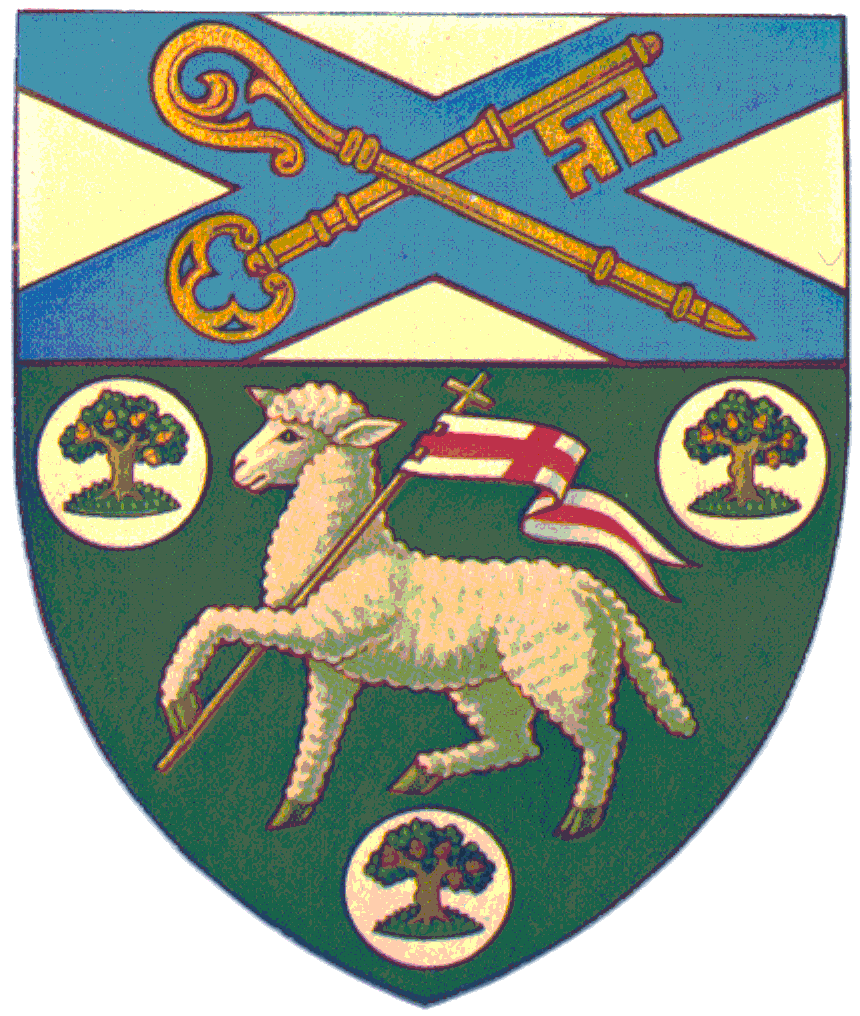 As we commit to pray for one another…